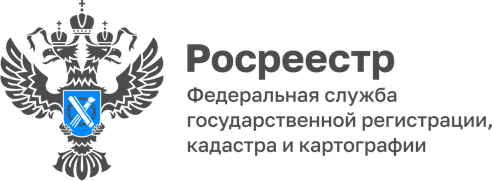 06.02.2024Пресс-служба УправленияРосреестра по Приморскому краю+7 (423) 245-49-23, доб. 1085
25press_rosreestr@mail.ru690091, Владивосток, ул. Посьетская, д. 48Приморский Росреестр разъясняет:Какие изменения произошли в процедуре лицензирования геодезических и картографических работ в этом году?В области геодезии и картографии существует 8 видов работ, подлежащих лицензированию. Это, например, такие работы, как установление и изменение границ между субъектами Российской Федерации и границ муниципальных образований, работы по созданию геодезических сетей специального назначения, в том числе сетей дифференциальных геодезических станций.  Лицензирование данных видов деятельности осуществляет Управление Росреестра по Приморскому краю.Уплата госпошлины за выдачу лицензии, внесение изменений в действующую лицензию в 2022 и 2023 году не требовалась. Однако, в 2024 году мораторий на уплату госпошлины продлен не был. В 2024 году за получение лицензии соискатель должен уплатить госпошлину в сумме 7 500 рублей, за внесение изменений в реестр лицензий при добавлении вида работ или адреса осуществления деятельности -  3 500 рублей, а иных изменений -  750 рублей. Существенно сократился и срок рассмотрения заявлений на получение лицензии с 45 до 10 рабочих дней, на внесение изменений при добавлении вида работ или адреса места осуществления деятельности - до 9 рабочих дней, при исключении адреса места осуществления лицензируемого вида деятельности либо исключения вида работ, составляющих лицензируемый вид деятельности, - до 5 рабочих дней.Лицензия на осуществление геодезической и картографической деятельности действует бессрочно.На сегодняшний день в Приморском крае 25 действующих лицензиатов. В 2023 году процедуру подтверждения соответствия лицензиата лицензионным требованиям прошли 10 юридических лиц. За дополнительной информацией по вопросам лицензирования геодезической и картографической деятельности вы можете обращаться в отдел государственного земельного надзора, геодезии и картографии Управления по адресу: г. Владивосток, Народный проспект, д. 4 и по телефону 8 (423) 245-52-22; 245-48-82.О РосреестреФедеральная служба государственной регистрации, кадастра и картографии (Росреестр) является федеральным органом исполнительной власти, осуществляющим функции по государственной регистрации прав на недвижимое имущество и сделок с ним, по оказанию государственных услуг в сфере ведения государственного кадастра недвижимости, проведению государственного кадастрового учета недвижимого имущества, землеустройства, государственного мониторинга земель, навигационного обеспечения транспортного комплекса, а также функции по государственной кадастровой оценке, федеральному государственному надзору в области геодезии и картографии, государственному земельному надзору, надзору за деятельностью саморегулируемых организаций оценщиков, контролю деятельности саморегулируемых организаций арбитражных управляющих. Подведомственными учреждениями Росреестра являются ППК «Роскадастр» и ФГБУ «Центр геодезии, картографии и ИПД». 